Publicado en  el 13/09/2016 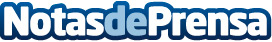 Apple lanza un smartwatch pensado especialmente para runnersApple se ha unido a Nike para crear su Apple Watch Nike+, ideado para deportistasDatos de contacto:Nota de prensa publicada en: https://www.notasdeprensa.es/apple-lanza-un-smartwatch-pensado Categorias: Otros deportes Dispositivos móviles Innovación Tecnológica http://www.notasdeprensa.es